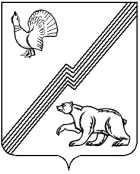 АДМИНИСТРАЦИЯ ГОРОДА ЮГОРСКАХанты-Мансийского автономного округа - ЮгрыПОСТАНОВЛЕНИЕО внесении изменений в постановление администрации города Югорска от 31.10.2018 № 3007 «О муниципальной программе города Югорска «Охрана окружающей среды, использование и защита городских лесов»В соответствии с решением Думы города Югорска от 17.10.2023 № 78 «О внесении изменений в решение Думы города Югорска от 20.12.2022                № 128 «О бюджете города Югорска на 2023 год и на плановый                              период 2024 и 2025 годов», постановлением администрации города Югорска  от 03.11.2021 № 2096-п «О порядке принятия решения о разработке муниципальных программ города Югорска, их формирования, утверждения     и реализации»:1. Внести в приложение к постановлению администрации города Югорска от 31.10.2018 № 3007 «О муниципальной программе города Югорска «Охрана окружающей среды, использование и защита городских лесов» (с изменениями от 29.04.2019 № 882, от 10.10.2019 № 2196,                          от 23.12.2019 № 2746, от 23.12.2019 № 2747, от 09.04.2020 № 544,                               от 28.09.2020 № 1391, от 21.12.2020 № 1924, от 21.12.2020 № 1925,                              от 26.04.2021 № 598-п, от 15.11.2021 № 2162-п, от 20.12.2021 № 2432-п,                       от 21.03.2022 № 502-п, от 18.07.2022 № 1566-п, от 10.11.2022 № 2362,                       от 14.11.2022 № 2400-п, 28.12.2022 № 2736-п, от 21.02.2023 № 212-п,                           от 10.07.2023 № 918-п) следующие изменения:1.1. Строку «Параметры финансового обеспечения муниципальной программы» паспорта муниципальной программы изложить в следующей редакции:«».1.2. Таблицу 2 изложить в новой редакции (приложение).2. Опубликовать постановление в официальном печатном издании города Югорска и разместить на официальном сайте органов местного самоуправления города Югорска и в государственной автоматизированной системе «Управление».3. Настоящее постановление вступает в силу после его официального опубликования. 4. Контроль за выполнением постановления возложить на заместителя главы города - директора Департамента жилищно-коммунального и строительного комплекса администрации города Югорска Ефимова Р.А.Приложениек постановлению администрации города Югорскаот  03.11.2023   № 1516-пТаблица 2Распределение финансовых ресурсов муниципальной программы (по годам)от 03.11.2023№ 1516-пПараметры финансового обеспечения муниципальной программы Общий объем финансирования муниципальной программы составляет                   384 697,1 тыс. рублей, в том числе:2019 год – 67 052,4 тыс. рублей,2020 год - 30 188,7 тыс. рублей,2021 год – 30 436,2  тыс. рублей,2022 год – 31 093,3 тыс. рублей,2023 год – 35 153,0 тыс. рублей,2024 год – 24 373,2 тыс. рублей,2025 год – 24 359,8 тыс. рублей,2026 год – 28 408,1 тыс. рублей,2027 год – 28 408,1 тыс. рублей,2028 год - 28 408,1 тыс. рублей,2029 год - 28 408,1 тыс. рублей,2030 год - 28 408,1 тыс. рублейГлава города ЮгорскаА.Ю. ХарловНомер строкиНомер структурного элемента (основного мероприятия)Структурные элементы (основные мероприятия) муниципальной программы (их связь с целевыми показателями муниципальной программы)Ответственный исполнитель/соисполнитель (наименование органа или структурного подразделения, учреждения)Финансовые затраты на реализацию (тыс. рублей)Финансовые затраты на реализацию (тыс. рублей)Финансовые затраты на реализацию (тыс. рублей)Финансовые затраты на реализацию (тыс. рублей)Финансовые затраты на реализацию (тыс. рублей)Финансовые затраты на реализацию (тыс. рублей)Финансовые затраты на реализацию (тыс. рублей)Финансовые затраты на реализацию (тыс. рублей)Финансовые затраты на реализацию (тыс. рублей)Финансовые затраты на реализацию (тыс. рублей)Финансовые затраты на реализацию (тыс. рублей)Финансовые затраты на реализацию (тыс. рублей)Финансовые затраты на реализацию (тыс. рублей)Финансовые затраты на реализацию (тыс. рублей)Номер строкиНомер структурного элемента (основного мероприятия)Структурные элементы (основные мероприятия) муниципальной программы (их связь с целевыми показателями муниципальной программы)Ответственный исполнитель/соисполнитель (наименование органа или структурного подразделения, учреждения)Источники финансированиявсегов том числе по годам:в том числе по годам:в том числе по годам:в том числе по годам:в том числе по годам:в том числе по годам:в том числе по годам:в том числе по годам:в том числе по годам:в том числе по годам:в том числе по годам:в том числе по годам:Номер строкиНомер структурного элемента (основного мероприятия)Структурные элементы (основные мероприятия) муниципальной программы (их связь с целевыми показателями муниципальной программы)Ответственный исполнитель/соисполнитель (наименование органа или структурного подразделения, учреждения)Источники финансированиявсего201920202021202220232024202520262027202820292030А12345678910111213 14 1516 1711Организация и развитие системы экологического образования, просвещения и формирования экологической культуры
(1) Управление образования администрации города Югорскавсего795,470,077,555,065,059,359,359,370,070,070,070,070,021Организация и развитие системы экологического образования, просвещения и формирования экологической культуры
(1) Управление образования администрации города Югорскафедеральный бюджет0,00,00,00,00,00,00,00,00,00,00,00,00,031Организация и развитие системы экологического образования, просвещения и формирования экологической культуры
(1) Управление образования администрации города Югорскабюджет автономного округа50,50,050,50,00,00,00,00,00,00,00,00,00,041Организация и развитие системы экологического образования, просвещения и формирования экологической культуры
(1) Управление образования администрации города Югорскаместный бюджет 744,970,027,055,065,059,359,359,370,070,070,070,070,051Организация и развитие системы экологического образования, просвещения и формирования экологической культуры
(1) Управление образования администрации города Югорскаиные источники финансирования0,00,00,00,00,00,00,00,00,00,00,00,00,061Организация и развитие системы экологического образования, просвещения и формирования экологической культуры
(1) Управление культуры администрации города Югорскавсего347,824,029,024,024,030,630,630,631,031,031,031,031,071Организация и развитие системы экологического образования, просвещения и формирования экологической культуры
(1) Управление культуры администрации города Югорскафедеральный бюджет0,00,00,00,00,00,00,00,00,00,00,00,00,081Организация и развитие системы экологического образования, просвещения и формирования экологической культуры
(1) Управление культуры администрации города Югорскабюджет автономного округа0,00,00,00,00,00,00,00,00,00,00,00,00,091Организация и развитие системы экологического образования, просвещения и формирования экологической культуры
(1) Управление культуры администрации города Югорскаместный бюджет 347,824,029,024,024,030,630,630,631,031,031,031,031,0101Организация и развитие системы экологического образования, просвещения и формирования экологической культуры
(1) Управление культуры администрации города Югорскаиные источники финансирования0,00,00,00,00,00,00,00,00,00,00,00,00,0111Организация и развитие системы экологического образования, просвещения и формирования экологической культуры
(1) Управление социальной политики администрации города Югорскавсего438,330,0101,071,061,020,120,120,123,023,023,023,023,0121Организация и развитие системы экологического образования, просвещения и формирования экологической культуры
(1) Управление социальной политики администрации города Югорскафедеральный бюджет0,00,00,00,00,00,00,00,00,00,00,00,00,0131Организация и развитие системы экологического образования, просвещения и формирования экологической культуры
(1) Управление социальной политики администрации города Югорскабюджет автономного округа101,00,0101,00,00,00,00,00,00,00,00,00,00,0141Организация и развитие системы экологического образования, просвещения и формирования экологической культуры
(1) Управление социальной политики администрации города Югорскаместный бюджет337,330,00,071,061,020,120,120,123,023,023,023,023,0151Организация и развитие системы экологического образования, просвещения и формирования экологической культуры
(1) Управление социальной политики администрации города Югорскаиные источники финансирования0,00,00,00,00,00,00,00,00,00,00,00,00,0161Организация и развитие системы экологического образования, просвещения и формирования экологической культуры
(1) Управление бухгалтерского учета и отчетности администрации города Югорскавсего28,50,028,50,00,00,00,00,00,00,00,00,00,0171Организация и развитие системы экологического образования, просвещения и формирования экологической культуры
(1) Управление бухгалтерского учета и отчетности администрации города Югорскафедеральный бюджет0,00,00,00,00,00,00,00,00,00,00,00,00,0181Организация и развитие системы экологического образования, просвещения и формирования экологической культуры
(1) Управление бухгалтерского учета и отчетности администрации города Югорскабюджет автономного округа28,50,028,50,00,00,00,00,00,00,00,00,00,0191Организация и развитие системы экологического образования, просвещения и формирования экологической культуры
(1) Управление бухгалтерского учета и отчетности администрации города Югорскаместный бюджет0,00,00,00,00,00,00,00,00,00,00,00,00,0201Организация и развитие системы экологического образования, просвещения и формирования экологической культуры
(1) Управление бухгалтерского учета и отчетности администрации города Югорскаиные источники финансирования0,00,00,00,00,00,00,00,00,00,00,00,00,0211Организация и развитие системы экологического образования, просвещения и формирования экологической культуры
(1) Департамент муниципальной собственности и градостроительства администрации города Югорскавсего206,026,0180,00,00,00,00,00,00,00,00,00,00,0221Организация и развитие системы экологического образования, просвещения и формирования экологической культуры
(1) Департамент муниципальной собственности и градостроительства администрации города Югорскафедеральный бюджет0,00,00,00,00,00,00,00,00,00,00,00,00,0231Организация и развитие системы экологического образования, просвещения и формирования экологической культуры
(1) Департамент муниципальной собственности и градостроительства администрации города Югорскабюджет автономного округа180,00,0180,00,00,00,00,00,00,00,00,00,00,0241Организация и развитие системы экологического образования, просвещения и формирования экологической культуры
(1) Департамент муниципальной собственности и градостроительства администрации города Югорскаместный бюджет26,026,00,00,00,00,00,00,00,00,00,00,00,0251Организация и развитие системы экологического образования, просвещения и формирования экологической культуры
(1) Департамент муниципальной собственности и градостроительства администрации города Югорскаиные источники финансирования0,00,00,00,00,00,00,00,00,00,00,00,00,026Департамент жилищно-коммунального и строительного комплекса администрации города Югорскавсего130,00,00,00,00,00,00,00,026,026,026,026,026,027Департамент жилищно-коммунального и строительного комплекса администрации города Югорскафедеральный бюджет0,00,00,00,00,00,00,00,00,00,00,00,00,028Департамент жилищно-коммунального и строительного комплекса администрации города Югорскабюджет автономного округа0,00,00,00,00,00,00,00,00,00,00,00,00,029Департамент жилищно-коммунального и строительного комплекса администрации города Югорскаместный бюджет130,00,00,00,00,00,00,00,026,026,026,026,026,030Департамент жилищно-коммунального и строительного комплекса администрации города Югорскаиные источники финансирования0,00,00,00,00,00,00,00,00,00,00,00,00,031Итого по мероприятию 1:всего1 946,0150,0416,0150,0150,0110,0110,0110,0150,0150,0150,0150,0150,032Итого по мероприятию 1:федеральный бюджет0,00,00,00,00,00,00,00,00,00,00,00,00,033Итого по мероприятию 1:бюджет автономного округа360,00,0360,00,00,00,00,00,00,00,00,00,00,034Итого по мероприятию 1:местный бюджет 1 586,0150,056,0150,0150,0110,0110,0110,0150,0150,0150,0150,0150,035Итого по мероприятию 1:иные источники финансирования0,00,00,00,00,00,00,00,00,00,00,00,00,0362Организация деятельности подведомственного учреждения по использованию, охране, защите и воспроизводству городских лесов
(2,3)Департамент муниципальной собственности и градостроительства администрации города Югорскавсего327 809,929 500,029 251,829 125,328 148,329 734,523 150,023 150,027 150,027 150,027 150,027 150,027 150,0372Организация деятельности подведомственного учреждения по использованию, охране, защите и воспроизводству городских лесов
(2,3)Департамент муниципальной собственности и градостроительства администрации города Югорскафедеральный бюджет0,00,00,00,00,00,00,00,00,00,00,00,00,0382Организация деятельности подведомственного учреждения по использованию, охране, защите и воспроизводству городских лесов
(2,3)Департамент муниципальной собственности и градостроительства администрации города Югорскабюджет автономного округа0,00,00,00,00,00,00,00,00,00,00,00,00,0392Организация деятельности подведомственного учреждения по использованию, охране, защите и воспроизводству городских лесов
(2,3)Департамент муниципальной собственности и градостроительства администрации города Югорскаместный бюджет314 700,928 100,029 042,827 975,326 998,328 584,522 000,022 000,026 000,026 000,026 000,026 000,026 000,0402Организация деятельности подведомственного учреждения по использованию, охране, защите и воспроизводству городских лесов
(2,3)Департамент муниципальной собственности и градостроительства администрации города Югорскаиные источники финансирования13 109,01 400,0209,01 150,01 150,01 150,01 150,01 150,01 150,01 150,01 150,01 150,01 150,041Итого по мероприятию 2:всего327 809,929 500,029 251,829 125,328 148,329 734,523 150,023 150,027 150,027 150,027 150,027 150,027 150,042Итого по мероприятию 2:федеральный бюджет0,00,00,00,00,00,00,00,00,00,00,00,00,043Итого по мероприятию 2:бюджет автономного округа0,00,00,00,00,00,00,00,00,00,00,00,00,044Итого по мероприятию 2:местный бюджет314 700,928 100,029 042,827 975,326 998,328 584,522 000,022 000,026 000,026 000,026 000,026 000,026 000,045Итого по мероприятию 2:иные источники финансирования13 109,01 400,0209,01 150,01 150,01 150,01 150,01 150,01 150,01 150,01 150,01 150,01 150,0463 Регулирование деятельности в сфере обращения с твердыми коммунальными отходами
(4)Департамент муниципальной собственности и градостроительства администрации города Югорска всего3 540,0100,0400,01 040,02 000,00,00,00,00,00,00,00,00,0473 Регулирование деятельности в сфере обращения с твердыми коммунальными отходами
(4)Департамент муниципальной собственности и градостроительства администрации города Югорска федеральный бюджет0,00,00,00,00,00,00,00,00,00,00,00,00,0483 Регулирование деятельности в сфере обращения с твердыми коммунальными отходами
(4)Департамент муниципальной собственности и градостроительства администрации города Югорска бюджет автономного округа0,00,00,00,00,00,00,00,00,00,00,00,00,0493 Регулирование деятельности в сфере обращения с твердыми коммунальными отходами
(4)Департамент муниципальной собственности и градостроительства администрации города Югорска местный бюджет3 540,0100,0400,01 040,02 000,00,00,00,00,00,00,00,00,0503 Регулирование деятельности в сфере обращения с твердыми коммунальными отходами
(4)Департамент муниципальной собственности и градостроительства администрации города Югорска иные источники финансирования0,00,00,00,00,00,00,00,00,00,00,00,00,0513 Регулирование деятельности в сфере обращения с твердыми коммунальными отходами
(4)Управление бухгалтерского учета и отчетности администрации города Югорскавсего1 320,8116,4120,9120,995,0114,1113,299,8108,1108,1108,1108,1108,1523 Регулирование деятельности в сфере обращения с твердыми коммунальными отходами
(4)Управление бухгалтерского учета и отчетности администрации города Югорскафедеральный бюджет0,00,00,00,00,00,00,00,00,00,00,00,00,0533 Регулирование деятельности в сфере обращения с твердыми коммунальными отходами
(4)Управление бухгалтерского учета и отчетности администрации города Югорскабюджет автономного округа1 320,8116,4120,9120,995,0114,1113,299,8108,1108,1108,1108,1108,1543 Регулирование деятельности в сфере обращения с твердыми коммунальными отходами
(4)Управление бухгалтерского учета и отчетности администрации города Югорскаместный бюджет0,00,00,00,00,00,00,00,00,00,00,00,00,0553 Регулирование деятельности в сфере обращения с твердыми коммунальными отходами
(4)Управление бухгалтерского учета и отчетности администрации города Югорскаиные источники финансирования0,00,00,00,00,00,00,00,00,00,00,00,00,0563 Регулирование деятельности в сфере обращения с твердыми коммунальными отходами
(4)Департамент жилищно-коммунального и строительного комплекса администрации города Югорскавсего50 080,437 186,00,00,0700,05 194,41 000,01 000,01 000,01 000,01 000,01 000,01 000,0573 Регулирование деятельности в сфере обращения с твердыми коммунальными отходами
(4)Департамент жилищно-коммунального и строительного комплекса администрации города Югорскафедеральный бюджет0,00,00,00,00,00,00,00,00,00,00,00,00,0583 Регулирование деятельности в сфере обращения с твердыми коммунальными отходами
(4)Департамент жилищно-коммунального и строительного комплекса администрации города Югорскабюджет автономного округа37 186,037 186,00,00,00,00,00,00,00,00,00,00,00,0593 Регулирование деятельности в сфере обращения с твердыми коммунальными отходами
(4)Департамент жилищно-коммунального и строительного комплекса администрации города Югорскаместный бюджет12 894,40,00,00,0700,05 194,41 000,01 000,01 000,01 000,01 000,01 000,01 000,0603 Регулирование деятельности в сфере обращения с твердыми коммунальными отходами
(4)Департамент жилищно-коммунального и строительного комплекса администрации города Югорскаиные источники финансирования0,00,00,00,00,00,00,00,00,00,00,00,00,061Итого по мероприятию 3:всего54 941,237 402,4520,91 160,92 795,05 308,51 113,21 099,81 108,11 108,11 108,11 108,11 108,162Итого по мероприятию 3:федеральный бюджет0,00,00,00,00,00,00,00,00,00,00,00,00,063Итого по мероприятию 3:бюджет автономного округа38 506,837 302,4120,9120,995,0114,1113,299,8108,1108,1108,1108,1108,164Итого по мероприятию 3:местный бюджет16 434,4100,0400,01 040,02 700,05 194,41 000,01 000,01 000,01 000,01 000,01 000,01 000,065Итого по мероприятию 3:иные источники финансирования0,00,00,00,00,00,00,00,00,00,00,00,00,066Всего по муниципальной программе:Всего по муниципальной программе:всего384 697,167 052,430 188,730 436,231 093,335 153,024 373,224 359,828 408,128 408,128 408,128 408,128 408,167Всего по муниципальной программе:Всего по муниципальной программе:федеральный бюджет0,00,00,00,00,00,00,00,00,00,00,00,00,068Всего по муниципальной программе:Всего по муниципальной программе:бюджет автономного округа38 866,837 302,4480,9120,995,0114,1113,299,8108,1108,1108,1108,1108,169Всего по муниципальной программе:Всего по муниципальной программе:местный бюджет332 721,328 350,029 498,829 165,329 848,333 888,923 110,023 110,027 150,027 150,027 150,027 150,027 150,070Всего по муниципальной программе:Всего по муниципальной программе:иные источники финансирования13 109,01 400,0209,01 150,01 150,01 150,01 150,01 150,01 150,01 150,01 150,01 150,01 150,071в том числе:в том числе:в том числе:в том числе:в том числе:в том числе:в том числе:в том числе:в том числе:в том числе:в том числе:в том числе:в том числе:в том числе:в том числе:в том числе:в том числе:72Инвестиции в объекты муниципальной собственностиИнвестиции в объекты муниципальной собственностивсего0,00,00,00,00,00,00,00,00,00,00,00,00,073Инвестиции в объекты муниципальной собственностиИнвестиции в объекты муниципальной собственностифедеральный бюджет0,00,00,00,00,00,00,00,00,00,00,00,00,074Инвестиции в объекты муниципальной собственностиИнвестиции в объекты муниципальной собственностибюджет автономного округа0,00,00,00,00,00,00,00,00,00,00,00,00,075Инвестиции в объекты муниципальной собственностиИнвестиции в объекты муниципальной собственностиместный бюджет0,00,00,00,00,00,00,00,00,00,00,00,00,076Инвестиции в объекты муниципальной собственностиИнвестиции в объекты муниципальной собственностииные источники финансирования0,00,00,00,00,00,00,00,00,00,00,00,00,077Прочие расходыПрочие расходывсего384 697,167 052,430 188,730 436,231 093,335 153,024 373,224 359,828 408,128 408,128 408,128 408,128 408,178Прочие расходыПрочие расходыфедеральный бюджет0,00,00,00,00,00,00,00,00,00,00,00,00,079Прочие расходыПрочие расходыбюджет автономного округа38 866,837 302,4480,9120,995,0114,1113,299,8108,1108,1108,1108,1108,180Прочие расходыПрочие расходыместный бюджет332 721,328 350,029 498,829 165,329 848,333 888,923 110,023 110,027 150,027 150,027 150,027 150,027 150,081Прочие расходыПрочие расходыиные источники финансирования13 109,01 400,0209,01 150,01 150,01 150,01 150,01 150,01 150,01 150,01 150,01 150,01 150,082в том числе:в том числе:в том числе:в том числе:в том числе:в том числе:в том числе:в том числе:в том числе:в том числе:в том числе:в том числе:в том числе:в том числе:в том числе:в том числе:в том числе:83Проектная частьПроектная частьвсего0,00,00,00,00,00,00,00,00,00,00,00,00,084Проектная частьПроектная частьфедеральный бюджет0,00,00,00,00,00,00,00,00,00,00,00,00,085Проектная частьПроектная частьбюджет автономного округа0,00,00,00,00,00,00,00,00,00,00,00,00,086Проектная частьПроектная частьместный бюджет0,00,00,00,00,00,00,00,00,00,00,00,00,087Проектная частьПроектная частьиные источники финансирования0,00,00,00,00,00,00,00,00,00,00,00,00,088Процессная частьПроцессная частьвсего384 697,167 052,430 188,730 436,231 093,335 153,024 373,224 359,828 408,128 408,128 408,128 408,128 408,189Процессная частьПроцессная частьфедеральный бюджет0,00,00,00,00,00,00,00,00,00,00,00,00,090Процессная частьПроцессная частьбюджет автономного округа38 866,837 302,4480,9120,995,0114,1113,299,8108,1108,1108,1108,1108,191Процессная частьПроцессная частьместный бюджет332 721,328 350,029 498,829 165,329 848,333 888,923 110,023 110,027 150,027 150,027 150,027 150,027 150,092Процессная частьПроцессная частьиные источники финансирования13 109,01 400,0209,01 150,01 150,01 150,01 150,01 150,01 150,01 150,01 150,01 150,01 150,093в том числе:в том числе:в том числе:в том числе:в том числе:в том числе:в том числе:в том числе:в том числе:в том числе:в том числе:в том числе:в том числе:в том числе:в том числе:в том числе:в том числе:94Ответственный исполнительОтветственный исполнительДепартамент жилищно-коммунального и строительного комплекса администрации города Югорскавсего50 080,437 186,00,00,0700,05 194,41 000,01 000,01 000,01 000,01 000,01 000,01 000,095Ответственный исполнительОтветственный исполнительДепартамент жилищно-коммунального и строительного комплекса администрации города Югорскафедеральный бюджет0,00,00,00,00,00,00,00,00,00,00,00,00,096Ответственный исполнительОтветственный исполнительДепартамент жилищно-коммунального и строительного комплекса администрации города Югорскабюджет автономного округа37 186,037 186,00,00,00,00,00,00,00,00,00,00,00,097Ответственный исполнительОтветственный исполнительДепартамент жилищно-коммунального и строительного комплекса администрации города Югорскаместный бюджет12 894,40,00,00,0700,05 194,41 000,01 000,01 000,01 000,01 000,01 000,01 000,098Ответственный исполнительОтветственный исполнительДепартамент жилищно-коммунального и строительного комплекса администрации города Югорскаиные источники финансирования0,00,00,00,00,00,00,00,00,00,00,00,00,099Соисполнитель 1Соисполнитель 1Управление образования администрации города Югорскавсего795,470,077,555,065,059,359,359,370,070,070,070,070,0100Соисполнитель 1Соисполнитель 1Управление образования администрации города Югорскафедеральный бюджет0,00,00,00,00,00,00,00,00,00,00,00,00,0101Соисполнитель 1Соисполнитель 1Управление образования администрации города Югорскабюджет автономного округа50,50,050,50,00,00,00,00,00,00,00,00,00,0102Соисполнитель 1Соисполнитель 1Управление образования администрации города Югорскаместный бюджет744,970,027,055,065,059,359,359,370,070,070,070,070,0103Соисполнитель 1Соисполнитель 1Управление образования администрации города Югорскаиные источники финансирования0,00,00,00,00,00,00,00,00,00,00,00,00,0104Соисполнитель 2Соисполнитель 2Управление культуры администрации города Югорскавсего347,824,029,024,024,030,630,630,631,031,031,031,031,0105Соисполнитель 2Соисполнитель 2Управление культуры администрации города Югорскафедеральный бюджет0,00,00,00,00,00,00,00,00,00,00,00,00,0106Соисполнитель 2Соисполнитель 2Управление культуры администрации города Югорскабюджет автономного округа0,00,00,00,00,00,00,00,00,00,00,00,00,0107Соисполнитель 2Соисполнитель 2Управление культуры администрации города Югорскаместный бюджет347,824,029,024,024,030,630,630,631,031,031,031,031,0108Соисполнитель 2Соисполнитель 2Управление культуры администрации города Югорскаиные источники финансирования0,00,00,00,00,00,00,00,00,00,00,00,00,0109Соисполнитель 3Соисполнитель 3Управление социальной политики администрации города Югорскавсего438,330,0101,071,061,020,120,120,123,023,023,023,023,0110Соисполнитель 3Соисполнитель 3Управление социальной политики администрации города Югорскафедеральный бюджет0,00,00,00,00,00,00,00,00,00,00,00,00,0111Соисполнитель 3Соисполнитель 3Управление социальной политики администрации города Югорскабюджет автономного округа101,00,0101,00,00,00,00,00,00,00,00,00,00,0112Соисполнитель 3Соисполнитель 3Управление социальной политики администрации города Югорскаместный бюджет337,330,00,071,061,020,120,120,123,023,023,023,023,0113Соисполнитель 3Соисполнитель 3Управление социальной политики администрации города Югорскаиные источники финансирования0,00,00,00,00,00,00,00,00,00,00,00,00,0114Соисполнитель 4Соисполнитель 4Управление бухгалтерского учета и отчетности администрации города Югорскавсего1 349,3116,4149,4120,995,0114,1113,299,8108,1108,1108,1108,1108,1115Соисполнитель 4Соисполнитель 4Управление бухгалтерского учета и отчетности администрации города Югорскафедеральный бюджет0,00,00,00,00,00,00,00,00,00,00,00,00,0116Соисполнитель 4Соисполнитель 4Управление бухгалтерского учета и отчетности администрации города Югорскабюджет автономного округа1 349,3116,4149,4120,995,0114,1113,299,8108,1108,1108,1108,1108,1117Соисполнитель 4Соисполнитель 4Управление бухгалтерского учета и отчетности администрации города Югорскаместный бюджет0,00,00,00,00,00,00,00,00,00,00,00,00,0118Соисполнитель 4Соисполнитель 4Управление бухгалтерского учета и отчетности администрации города Югорскаиные источники финансирования0,00,00,00,00,00,00,00,00,00,00,00,00,0119Соисполнитель 5Соисполнитель 5Департамент муниципальной собственности и градостроительства администрации города Югорскавсего331 685,929 626,029 831,830 165,330 148,329 734,523 150,023 150,027 176,027 176,027 176,027 176,027 176,0120Соисполнитель 5Соисполнитель 5Департамент муниципальной собственности и градостроительства администрации города Югорскафедеральный бюджет0,00,00,00,00,00,00,00,00,00,00,00,00,0121Соисполнитель 5Соисполнитель 5Департамент муниципальной собственности и градостроительства администрации города Югорскабюджет автономного округа180,00,0180,00,00,00,00,00,00,00,00,00,00,0122Соисполнитель 5Соисполнитель 5Департамент муниципальной собственности и градостроительства администрации города Югорскаместный бюджет318 396,928 226,029 442,829 015,328 998,328 584,522 000,022 000,026 026,026 026,026 026,026 026,026 026,0123Соисполнитель 5Соисполнитель 5Департамент муниципальной собственности и градостроительства администрации города Югорскаиные источники финансирования13 109,01 400,0209,01 150,01 150,01 150,01 150,01 150,01 150,01 150,01 150,01 150,01 150,0